          CCC Club Application Form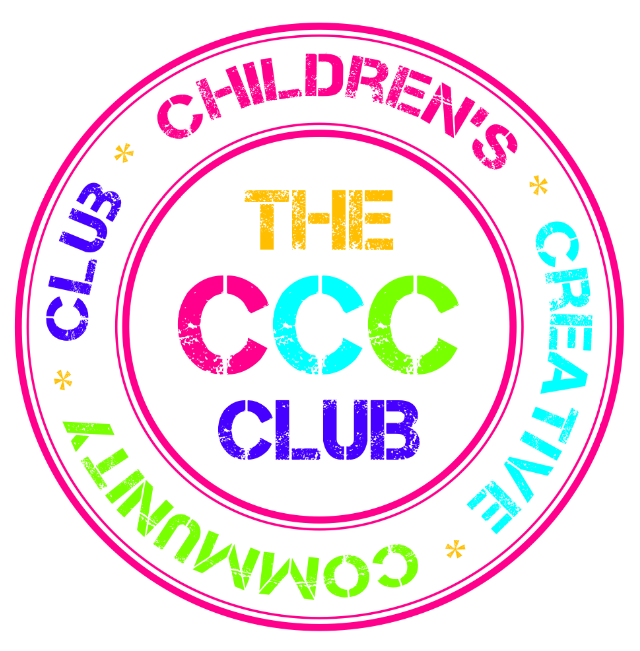 Any information you provide on this form will be held securely and in confidence.Child’s DetailsAre you applying for places for any additional children?  No (delete as appropriate) If Yes, please write their name(s) below and fill in separate application form for each childDoes the child receive or will be expected to receive free schools meals?  No (delete as appropriate) Will receive the free school lunches which all children are entitled to up to Year 1(I think its Year 1 they stop the free lunches)Parents/Guardian/Carer DetailsAlternative Emergency Contact Details (please provide the details of at least one person we can contact if we are not able to get hold of you)Details of Child’s DoctorAbout your ChildOff-site activitiesWe may take CCCClub children on local outings.  Do you give permission for your child to participate in such activities?  Please note we assume that you give permission for your child to visit the Telegraph Hill parks and do not count these as outings.ConsentI consent for my child to attend The Children’s Creative Community Club; I understand that the club has policies and procedures and that there are expectations and obligations relating to both the club and myself and my child and agree to abide by them.I give permission for a trained member of staff to administer appropriate first aid if required.I give permission for The Children’s Creative Community Club to seek any necessary emergency medical advice or treatment in the event that my child is involved in a serious accident. I expect to be contacted immediately on the above telephone numbers.Late collection of my child may result in a charge of £5 for every 10 minutes after 6.30pm. I understand that persistent late or non-payment of fees may jeopardise my child’s continued place. In an emergency I will ring the club.I confirm that the information given on all forms is correct and agree to notify the club staff of any changes in detail.I understand that all the club’s policies will apply to The Children’s Creative Community Club, including Child Protection and Data Protection.I understand that the information given on this registration form is confidential.I have read and accepted the above conditions for my child attending The Children’s Creative Community ClubSignature of Parent/Carer/Guardian: Date: PLEASE TYPE YOUR NAME ABOVE - YOU CAN SIGN A PAPER COPY LATER IN THE APPLICATION PROCESSDAYS / SESSIONS REQUESTEDPlease indicate which days / sessions you would like your child to attend The CCC Club.  Unfortunately we cannot guarantee that you will be allocated the days that you request.Please provide any additional information about the sessions requested, such as whether you can be flexible about which days you require.  This will help us schedule the children to places as fairly and as inclusively as possible:First Name:Surname:What they like to be called:Date of Birth and Age on 1st requested day at The CCC Club:School they attend:First Language:Any other languages spoken: (include sign-languages)NameNamePerson 1Relationship to child:Title:First name: Surname:Home Address:Work Address:Daytime Telephone:Evening telephone:Mobile telephone:Email address:Person 2Relationship to child:Title:First Name:Surname:Home Address:Work Address:Daytime Telephone:Evening telephone:Mobile telephone:Email address:Person 1Relationship to child:Name:Home Address:Work Address:Daytime Telephone:Evening telephone:Mobile telephone:Email address:Person 2Relationship to child:Name:Home Address:Work Address:Daytime Telephone:Evening telephone:Mobile telephone:Email address:Name of Doctor:Memorable code in case of emergency pick up.Please detail any additional/special needs your child has: (please provide full details)Please detail any medical needs your child has: (please provide full details, if medication is needed an additional medication form will need to be completed). Favourite activities: Is there anything your child doesn’t like (particular foods, games etc) or is scared of?Any additional information: Your Preferred Start Date at The CCC Club(please tick box)ASAP                            ☐     4th September 2017     ☐      Other (please specify)  ☐ _Breakfast ClubMonTueWedThuFri(Please tick the sessions that you would like your child to attend)Afterschool ClubMonTueWedThuFri(Please tick the sessions that you would like your child to attend)